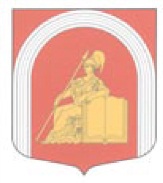 ИЗБИРАТЕЛЬНАЯ КОМИССИЯвнутригородского муниципального образования Санкт-Петербурга муниципальный округ Академическое195257, СПб, Гражданский пр-т, дом 84, тел./факс 555-26-59 e-mail: ikmomoa@yandex.ruРЕШЕНИЕ 9в/18п Санкт-Петербург                                                                               «21» июля 2014 г.	                                                                                                       18 часов 17 минутОб отказе Иванову Леониду Владимировичу в регистрации кандидатом в депутаты Муниципального Совета внутригородского муниципального образованияСанкт-Петербурга муниципальный округ Академическоепятого созывапо избирательному округу № 52Проверив соответствие порядка выдвижения кандидата в депутаты Муниципального Совета внутригородского муниципального образования Санкт-Петербурга муниципальный округ Академическое пятого созыва по избирательному округу № 52 Иванова Леонида Владимировича, выдвинутого Санкт-Петербургским региональным отделением политической партии «Российская объединенная демократическая партия «ЯБЛОКО», требованиям Федерального закона от 12.06.2002 г. № 67-ФЗ «Об основных гарантиях избирательных прав и права на участие в референдуме граждан Российской Федерации», Закона Санкт-Петербурга от 26.05.2014 г. № 303-46 «О выборах депутатов муниципальных советов внутригородских муниципальных образований Санкт-Петербурга» (Принят Законодательным Собранием Санкт-Петербурга 21.05.2014 года) и необходимые для регистрации документы, ИКМО МО Академическое установила следующее.При уведомлении 07.07.2014 г. ИКМО МО Академическое Иванов Л.В. не представил оригинал паспорт гражданина РФ, что является нарушением подпункта «а» пункта 2.2. статьи 33 Федерального закона от 12.06.2002 г. № 67-ФЗ «Об основных гарантиях избирательных прав и права на участие в референдуме граждан Российской Федерации». Далее, Иванов Л.В. документы, необходимые для регистрации в соответствии с пунктом 3 статьи 26 Закона Санкт-Петербурга от 26.05.2014 г. № 303-46 «О выборах депутатов муниципальных советов внутригородских муниципальных образований Санкт-Петербурга» (Принят Законодательным Собранием Санкт-Петербурга 21.05.2014 года), не позднее дня, в который истекает период, установленный пунктом 7 статьи 21 Закона Санкт-Петербурга от 26.05.2014 г. № 303-46 «О выборах депутатов муниципальных советов внутригородских муниципальных образований Санкт-Петербурга» (Принят Законодательным Собранием Санкт-Петербурга 21.05.2014 года), до 18 часов по местному времени в ИКМО МО Академическое не представил. Вышеуказанный период в соответствии с решением ИКМО МО Академическое от 23.06.2014 г. № 10в/7п истек в 18.00 14.07.2014 г. Таким образом, Ивановым Л.В. в установленные сроки не представлены для регистрации кандидатом в депутаты Муниципального Совета внутригородского муниципального образования Санкт-Петербурга муниципальный округ Академическое пятого созыва первый финансовый отчет кандидата о размерах его избирательного фонда, обо всех источниках его формирования, а также обо всех расходах, произведенных за счет средств избирательного фонда по форме, утвержденной решением ИКМО МО Академическое от 26.06.2014 г. №5в/8п.Согласно п.1.1 ст.38 Федерального закона от 12.06.2002 года N 67-ФЗ "Об основных гарантиях избирательных прав и права на участие в референдуме граждан Российской Федерации" при выявлении неполноты сведений о кандидатах или несоблюдения требований закона к оформлению документов соответствующая избирательная комиссия не позднее чем за три дня до дня заседания избирательной комиссии, на котором должен рассматриваться вопрос о регистрации кандидата, списка кандидатов, извещает об этом кандидата, избирательное объединение. Не позднее чем за один день до дня заседания избирательной комиссии, на котором должен рассматриваться вопрос о регистрации кандидата, списка кандидатов, кандидат вправе вносить уточнения и дополнения в документы, содержащие сведения о нем, а избирательное объединение - в документы, содержащие сведения о выдвинутом им кандидате (выдвинутых им кандидатах), в том числе в составе списка кандидатов, и представленные в соответствии с пунктами 2 и 3 статьи 33 настоящего Федерального закона, а также в иные документы (за исключением подписных листов с подписями избирателей и списка лиц, осуществлявших сбор подписей избирателей, участников референдума), представленные в избирательную комиссию для уведомления о выдвижении кандидата (кандидатов), списка кандидатов и их регистрации, в целях приведения указанных документов в соответствие с требованиями закона, в том числе к их оформлению. Кандидат, избирательное объединение вправе заменить представленный документ только в случае, если он оформлен с нарушением требований закона.ИКМО МО Академическое учитывает, что в соответствии с пунктом 1 статьи 38 Федерального закона от 12.06.2002 года N 67-ФЗ "Об основных гарантиях избирательных прав и права на участие в референдуме граждан Российской Федерации", абзацем вторым пункта 1 статьи 28 Закона Санкт-Петербурга от 26.05.2014 г. № 303-46 «О выборах депутатов муниципальных советов внутригородских муниципальных образований Санкт-Петербурга» (Принят Законодательным Собранием Санкт-Петербурга 21.05.2014 года), регистрация кандидата осуществляется ИКМО МО Академическое при наличии документов, указанных в пунктах 2 и 3 статьи 33 Федерального закона от 12.06.2002 года N 67-ФЗ "Об основных гарантиях избирательных прав и права на участие в референдуме граждан Российской Федерации", пунктах 1 и 3 статьи 22 Закона Санкт-Петербурга от 26.05.2014 г. № 303-46 «О выборах депутатов муниципальных советов внутригородских муниципальных образований Санкт-Петербурга» (Принят Законодательным Собранием Санкт-Петербурга 21.05.2014 года) (для кандидатов, выдвинутых избирательным объединением, - также при наличии решения о выдвижении, указанного в пункте 7 статьи 24 Закона Санкт-Петербурга от 26.05.2014 г. № 303-46 «О выборах депутатов муниципальных советов внутригородских муниципальных образований Санкт-Петербурга» (Принят Законодательным Собранием Санкт-Петербурга 21.05.2014 года)), иных предусмотренных законом документов, представляемых в ИКМО МО Академическое для уведомления о выдвижении и регистрации кандидата, а также при наличии необходимого количества подписей избирателей, собранных в поддержку выдвижения кандидата, В соответствии с абзацем вторым пункта 4.1 постановления Центральной избирательной комиссии РФ от 11 июня 2014 г. N 235/1486-6 "О Методических рекомендациях по вопросам, связанным с выдвижением и регистрацией кандидатов, списков кандидатов на выборах в органы государственной власти субъектов Российской Федерации и органы местного самоуправления" ответственность за представление избирательных документов, полноту и достоверность содержащихся в них сведений, а также за соответствие оформления представляемых документов требованиям закона несет кандидат.Отсутствие среди документов, представленных для уведомления о выдвижении и регистрации списка кандидатов, документов, необходимых в соответствии с Федеральным законом, иным законом для уведомления о выдвижении и (или) регистрации кандидата, списка кандидатов, является согласно подпункту "в" пункта 24 статьи 38 Федерального закона от 12.06.2002 года N 67-ФЗ "Об основных гарантиях избирательных прав и права на участие в референдуме граждан Российской Федерации", подпункту «в» пункта 4 статьи 28 Закона Санкт-Петербурга от 26.05.2014 г. № 303-46 «О выборах депутатов муниципальных советов внутригородских муниципальных образований Санкт-Петербурга» (Принят Законодательным Собранием Санкт-Петербурга 21.05.2014 года) основанием для отказа в регистрации кандидата.В соответствии с абзацем пункта постановления Центральной избирательной комиссии РФ от 11 июня 2014 г. N 235/1486-6 "О Методических рекомендациях по вопросам, связанным с выдвижением и регистрацией кандидатов, списков кандидатов на выборах в органы государственной власти субъектов Российской Федерации и органы местного самоуправления" кандидат не вправе дополнительно представлять документы, необходимые для уведомления о выдвижении и регистрации кандидата, если они не были представлены ранее в сроки, установленные законом соответственно для уведомления о выдвижении и для регистрации кандидата, за исключением копий документов, представление которых предусмотрено пунктом 2.2 статьи 33 Федерального закона от 12.06.2002 года N 67-ФЗ "Об основных гарантиях избирательных прав и права на участие в референдуме граждан Российской Федерации".Таким образом, основания для уведомления Иванова Л.В. о выявленной ИКМО МО Академическое неполноте сведений о кандидате, отсутствии каких-либо документов, представление которых в ИКМО МО Академическое для уведомления о выдвижении кандидата его регистрации предусмотрено законом, или несоблюдения требований закона к оформлению документов, отсутствуют. Кроме того, ИКМО МО Академическое, вынося настоящее решение в отсутствие Иванова Л.В. учитывает, что законодательством РФ о выборах не предусмотрена обязанность ИКМО МО Академическое приглашать кандидата на заседание ИКМО МО Академическое, где должен рассматриваться вопрос об отказе в регистрации кандидата.Учитывая вышеизложенное и то, что в соответствии с подпунктом «в» статьи 28 Закона Санкт-Петербурга от 26.05.2014 г. N 303-46 "О выборах депутатов муниципальных советов внутригородских муниципальных образований Санкт-Петербурга" (Принят Законодательным Собранием Санкт-Петербурга 21 мая 2014 года) отсутствие среди документов, представленных для уведомления о выдвижении и регистрации кандидата, документов, необходимых в соответствии с Федеральным законом от 12.06.2002 г. N 67-ФЗ "Об основных гарантиях избирательных прав и права на участие в референдуме граждан Российской Федерации" и Законом Санкт-Петербурга от 26.05.2014 г. N 303-46 "О выборах депутатов муниципальных советов внутригородских муниципальных образований Санкт-Петербурга" (Принят Законодательным Собранием Санкт-Петербурга 21 мая 2014 года) для уведомления о выдвижении и (или) регистрации кандидата, является основанием для отказа в регистрации кандидата, ИКМО МО Академическое РЕШИЛА:Отказать Иванову Л.В., 1960 года рождения, управляющему ТСЖ «Тихорецкий - 11», проживающему в гор.Санкт-Петербурге, выдвинутому Санкт-Петербургским региональным отделением политической партии «Российская объединенная демократическая партия «ЯБЛОКО», в регистрации кандидатом в депутаты Муниципального Совета внутригородского муниципального образования Санкт-Петербурга муниципальный округ Академическое пятого созыва по избирательному округу № 52, на основании подпункта «в» пункта 4 статьи 28 Закона Санкт-Петербурга от 26.05.2014 г. N 303-46 "О выборах депутатов муниципальных советов внутригородских муниципальных образований Санкт-Петербурга" (Принят Законодательным Собранием Санкт-Петербурга 21 мая 2014 года) в связи с отсутствием среди документов, представленных для уведомления о выдвижении и регистрации кандидата, документов, необходимых в соответствии с Федеральным законом от 12.06.2002 г. N 67-ФЗ "Об основных гарантиях избирательных прав и права на участие в референдуме граждан Российской Федерации" и Законом Санкт-Петербурга от 26.05.2014 г. N 303-46 "О выборах депутатов муниципальных советов внутригородских муниципальных образований Санкт-Петербурга" (Принят Законодательным Собранием Санкт-Петербурга 21 мая 2014 года) для уведомления о выдвижении и (или) регистрации кандидата.В соответствии с пунктом 4.15 постановления Центральной избирательной комиссии РФ от 11 июня 2014 г. N 235/1486-6 "О Методических рекомендациях по вопросам, связанным с выдвижением и регистрацией кандидатов, списков кандидатов на выборах в органы государственной власти субъектов Российской Федерации и органы местного самоуправления" выдать Иванову Л.В. копию решения об отказе в регистрации в течение одних суток с момента его принятия.Контроль за исполнением настоящего решения возложить на председателя ИКМО МО Академическое.Председатель                                                                                             С.В.ПруссаковСекретарь                                                                                                   Т.В.Тихонова